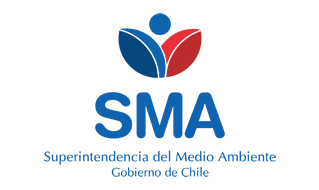 
INFORME DE FISCALIZACIÓN AMBIENTAL
Normas de Emisión
CHILE SEAFOODS COMERCIAL SPA 
DFZ-2023-1372-X-NE


Fecha creación: 09-05-2023

1. RESUMEN
El presente documento da cuenta del informe de examen de la información realizado por la Superintendencia del Medio Ambiente (SMA), al establecimiento industrial “CHILE SEAFOODS COMERCIAL SPA”, en el marco de la norma de emisión NE 90/2000 para el reporte del período correspondiente entre ENERO de 2022 y DICIEMBRE de 2022.El análisis de la información no identificó hallazgos asociados al cumplimiento de la Norma de Emisión NE 90/2000 respecto de la materia específica objeto de la fiscalización.2. IDENTIFICACIÓN DEL PROYECTO, ACTIVIDAD O FUENTE FISCALIZADA
3. ANTECEDENTES DE LA ACTIVIDAD DE FISCALIZACIÓN
4. ACTIVIDADES DE FISCALIZACIÓN REALIZADAS Y RESULTADOS
	4.1. Identificación de la descarga
	4.2. Resumen de resultados de la información proporcionada
* En color los hallazgos detectados.
5. CONCLUSIONES
El análisis de la información no identificó hallazgos asociados al cumplimiento de la Norma de Emisión NE 90/2000 respecto de la materia específica objeto de la fiscalización.6. ANEXOS
RolNombreFirmaAprobadorVERONICA GONZALEZ DELFIN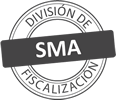 ElaboradorVERONICA ALEJANDRA GONZALEZ DELFINTitular de la actividad, proyecto o fuente fiscalizada:
CHILE SEAFOODS COMERCIAL SPA
Titular de la actividad, proyecto o fuente fiscalizada:
CHILE SEAFOODS COMERCIAL SPA
RUT o RUN:
76053525-7
RUT o RUN:
76053525-7
Identificación de la actividad, proyecto o fuente fiscalizada:
CHILE SEAFOODS COMERCIAL SPA 
Identificación de la actividad, proyecto o fuente fiscalizada:
CHILE SEAFOODS COMERCIAL SPA 
Identificación de la actividad, proyecto o fuente fiscalizada:
CHILE SEAFOODS COMERCIAL SPA 
Identificación de la actividad, proyecto o fuente fiscalizada:
CHILE SEAFOODS COMERCIAL SPA 
Dirección:
CALBUCO, REGIÓN DE LOS LAGOS
Región:
REGIÓN DE LOS LAGOS
Provincia:
LLANQUIHUE
Comuna:
CALBUCO
Motivo de la Actividad de Fiscalización:Actividad Programada de Seguimiento Ambiental de Normas de Emisión referentes a la descarga de Residuos Líquidos para el período comprendido entre ENERO de 2022 y DICIEMBRE de 2022Materia Específica Objeto de la Fiscalización:Analizar los resultados analíticos de la calidad de los Residuos Líquidos descargados por la actividad industrial individualizada anteriormente, según la siguiente Resolución de Monitoreo (RPM): 
- DIRECTEMAR N° 1457/2011Instrumentos de Gestión Ambiental que Regulan la Actividad Fiscalizada:La Norma de Emisión que regula la actividad es: 
- 90/2000 ESTABLECE NORMA DE EMISION PARA LA REGULACION DE CONTAMINANTES ASOCIADOS A LAS DESCARGAS DE RESIDUOS LIQUIDOS A AGUAS MARINAS Y CONTINENTALES SUPERFICIALESPunto DescargaNormaTabla cumplimientoMes control Tabla CompletaCuerpo receptorN° RPMFecha emisión RPMCSC.SPANE 90/2000Tabla 5-BAHÍA PARGUA145726-10-2011Período evaluadoN° de hechos constatadosN° de hechos constatadosN° de hechos constatadosN° de hechos constatadosN° de hechos constatadosN° de hechos constatadosN° de hechos constatadosN° de hechos constatadosN° de hechos constatadosN° de hechos constatadosPeríodo evaluado1-23456789Período evaluadoInforma AutoControlEfectúa DescargaReporta en plazoEntrega parámetros solicitadosEntrega con frecuencia solicitadaCaudal se encuentra bajo ResoluciónParámetros se encuentran bajo normaPresenta RemuestraEntrega Parámetro RemuestraInconsistenciaEne-2022SISISISISISISINO APLICANO APLICANO APLICAFeb-2022SISISISISISISINO APLICANO APLICANO APLICAMar-2022SISINOSISISISINO APLICANO APLICANO APLICAAbr-2022SISINOSISISISINO APLICANO APLICANO APLICAMay-2022SISISISISISISINO APLICANO APLICANO APLICAJun-2022SISINOSISISISINO APLICANO APLICANO APLICAJul-2022SISISISISISISINO APLICANO APLICANO APLICAAgo-2022SISINOSISISISISISINO APLICASep-2022SISINOSISISISINO APLICANO APLICANO APLICAOct-2022SISISISISISISINO APLICANO APLICANO APLICANov-2022SISISISISISISINO APLICANO APLICANO APLICADic-2022SISISISISISISINO APLICANO APLICANO APLICAN° AnexoNombre AnexoNombre archivo1Anexo Informe de Fiscalización - Informes de EnsayoAnexo Informes de Ensayo CHILE SEAFOODS COMERCIAL SPA.zip2Anexo Informe de Fiscalización - Comprobante de EnvíoAnexo Comprobante de Envío CHILE SEAFOODS COMERCIAL SPA.zip3Anexo Informe de FiscalizaciónAnexo Datos Crudos CHILE SEAFOODS COMERCIAL SPA.xlsx